HOW TO START AN INVENTOR PART?TUTORIAL 1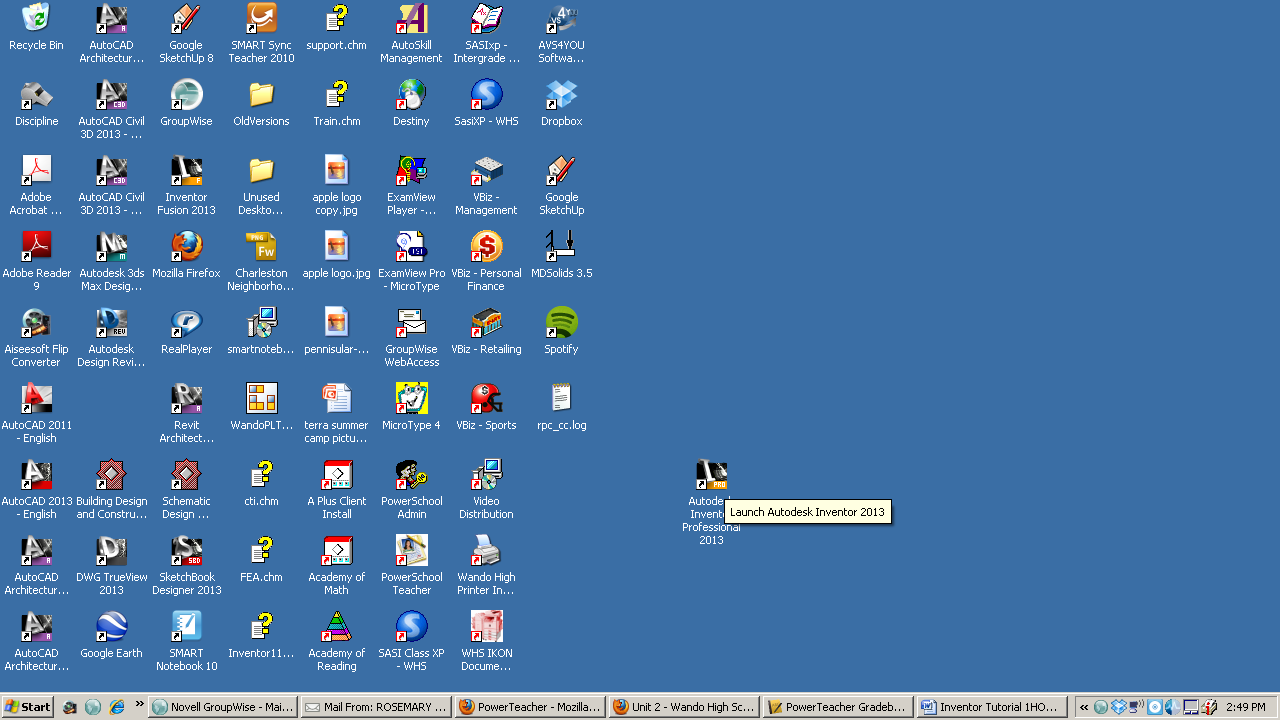 Find Inventor Professional 2013 on your computer’s desktop-click once to open.After Inventor opens, click on ‘NEW’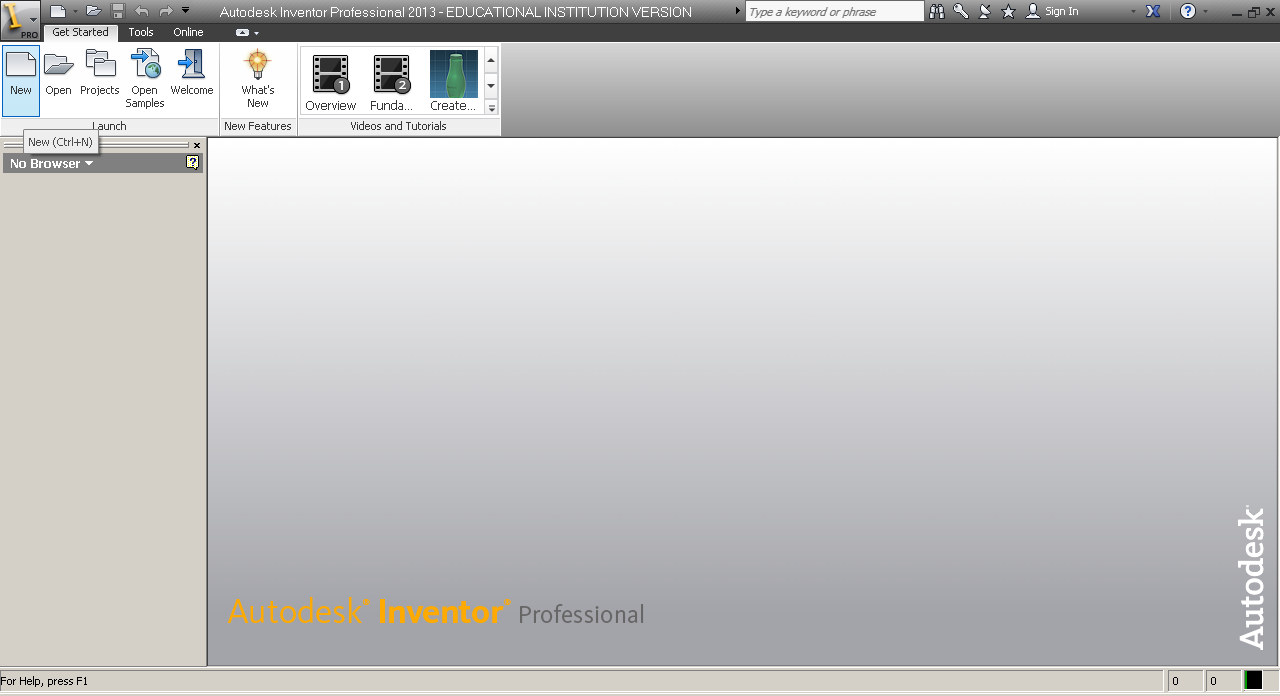 For a new part-click on ‘Standard.ipt’To Create a white background; click on the ‘Tools’ tab on the ribbon; then click ‘Application Options’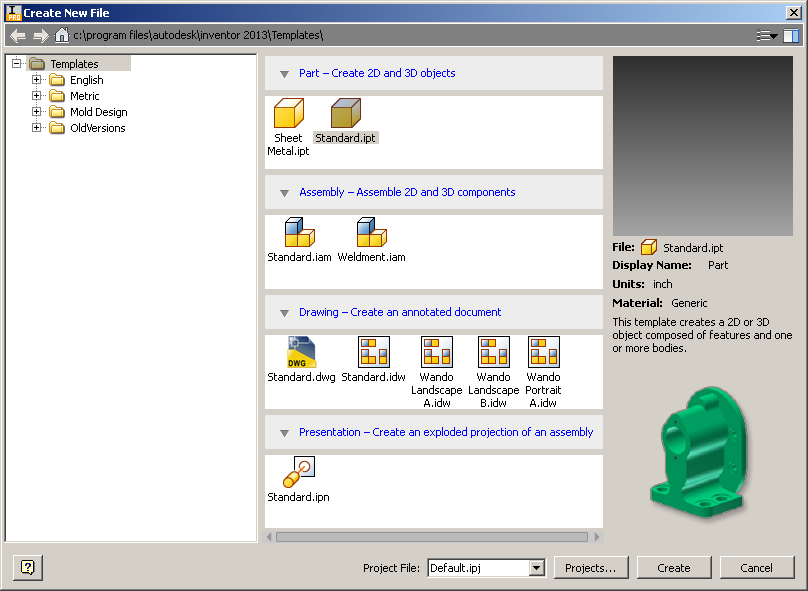 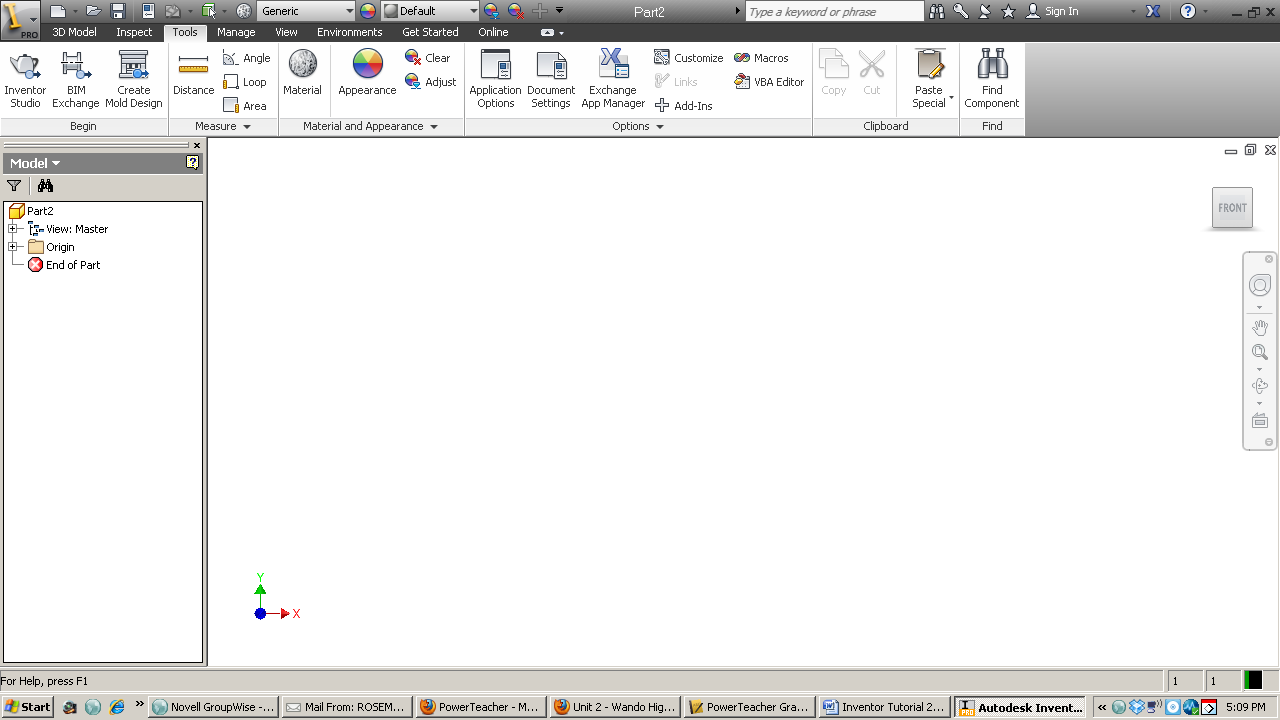 After you click on Application Options, it opens a dialogue boxTo change the background of Inventor to white: Click on the ‘colors’ tab.  Choose the ‘Presentation’ Color Scheme, and the ‘1 Color’ Background.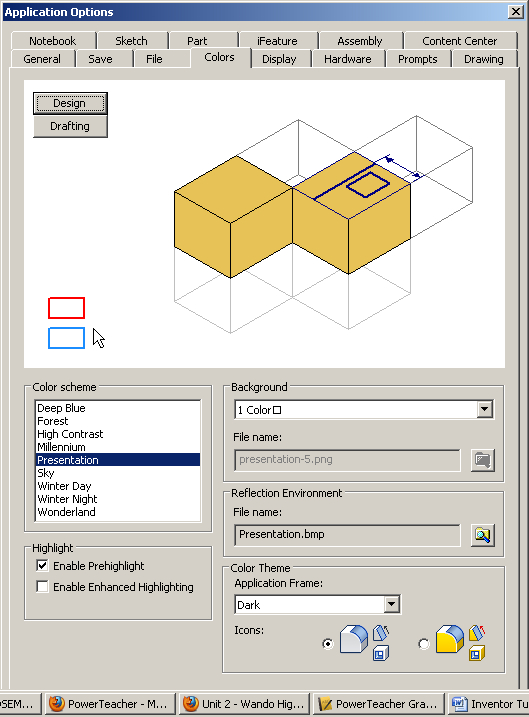 To make grid lines show up: Click on the ‘Sketch’ tab and under Display check ‘Grid lines’.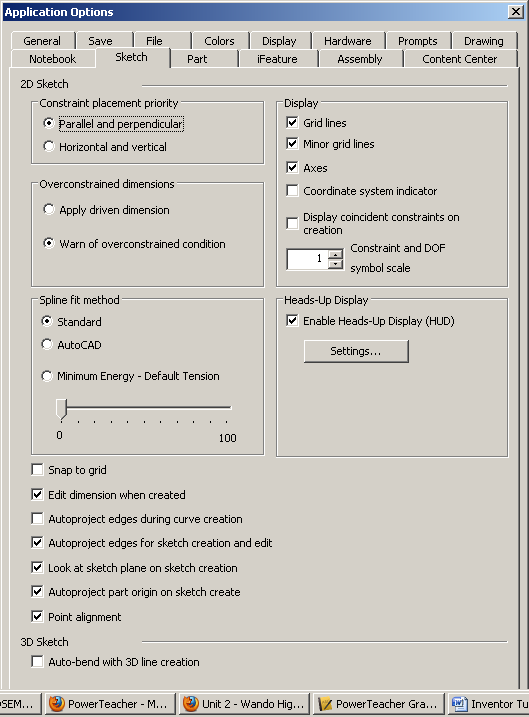 